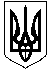 КОМУНАЛЬНА УСТАНОВА «ОЛЕКСАНДРІЙСЬКИЙ РАЙОННИЙ ЦЕНТР ІЗ ОБСЛУГОВУВАННЯ ЗАКЛАДІВ ОСВІТИ»  ОЛЕКСАНДРІЙСЬКОЇ РАЙОННОЇ РАДИ  КІРОВОГРАДСЬКОЇ ОБЛАСТІНАКАЗвід «07» листопада  2019 року				             № 223м. ОлександріяПро проведення в  закладах освітиОлександрійського району та ОТГВсеукраїнського тижня праваВідповідно до розпорядження голови обласної державної адміністрації від 24.07.2019 року №568-р «Про проведення  Всеукраїнського тижня права», враховуючи важливе значення правової освіти в розбудові України як правової держави та з метою виховання у громадян поваги до закону і прав людини, НАКАЗУЮ:Затвердити план заходів з проведення у 2019 році Всеукраїнського тижня права,  що додається.Керівникам  закладів освіти:     2.1.Організувати проведення в  закладах освіти Олександрійського району Тижня права із 09 по 13 грудня 2019.        2.2. Передбачити у плані проведення 10 грудня 2019 року Всеукраїнського уроку «Права людини» з нагоди проголошення загальної декларації прав людини.       2.3. Забезпечити  розміщення на офіційних веб-сайтах інформаційних банерів та їх наповнення матеріалами, що стосуються проведення Всеукраїнського тижня права;       2.4.Надати інформацію про проведення відповідних заходів комунальній установі «Олександрійський РЦОЗО»  13  грудня 2019 року на електронну адресу inbox6@olex.kr-admin.gov.ua 3. Контроль за виконанням даного наказу залишаю за собою.Директор					              Валентина ІЛЬЮЩЕНКОВАЗАТВЕРДЖЕНОнаказом КУ «Олександрійський РЦОЗО»								від 07.11.2019 року № 223ПЛАНзаходів з проведення у 2019 році Всеукраїнського Тижня праваОрганізувати і провести у закладах освіти  Всеукраїнський урок «Права людини» з нагоди проголошення Загальної декларації прав людини, у рамках якого висвітлити питання міжнародно-правових стандартів у сфері захисту прав людини, поняття і сутності прав людини, основних механізмів їх захисту.                     10 грудня, заклади освітиОрганізувати проведення в закладах середньої освіти виховних заходів для дітей різних вікових категорій з метою запобігання дискримінації та насильству у школі.                     09-13 грудня, заклади освітиОрганізувати та провести тематичні заходи з питань реалізації і захисту прав людини (лекції, науково-практичні семінари, бесіди, зустрічі за круглим столом, екскурсії, майстер-класи, правові конкурси, ігри, вікторини).                                                                       09-13 грудня, заклади освітиОрганізувати перегляди презентацій, відеороликів, мультфільмів, присвячених правам людини.                    09-13 грудня, заклади освітиОрганізувати проведення виставок літератури на правову тематику, конкурсів малюнків «Я маю право на…», конкурсу буклетів правового змісту.09-13 грудня, заклади освіти